Домашнее задание по общему хору 1-4 классы (4г), 1 класс (5л) на 10.11.2021г.Здравствуйте! Сегодня мы начинаем разучивать новую песню “Где берёзоньки шумят”. Послушать мелодию сольфеджио можно перейдя по ссылке (https://vk.com/video-146949535_456239445)  Начинаем с вами разучивание с пропевания мелодии куплета и припева сольфеджио, то есть с названием нот. Для начала внимательно изучите партитуру, которая будет прикреплена ниже. Посмотрите размер, какие встречаются длительности, и прочитайте ноты в медленном темпе, повторить несколько раз пока не начнёт получаться уверенно, без запинок. После этого включите запись и прослушайте без собственного пения. Затем пробуйте петь вместе с записью, но разбивая по фразам, не переходите к следующей фразе пока не начнёт получаться предыдущая. Только после проучивания по фразам можно переходить к исполнению мелодии сольфеджио в целом.Готовый вариант исполнения записать аудио или видео, выслать мне в личные сообщения в вконтакте https://vk.com/id146048686, на эл.почту elizaveta.karelina98@gmail.com, или в вотсап, вайбер.Партитура песни (расположена на 2 странице):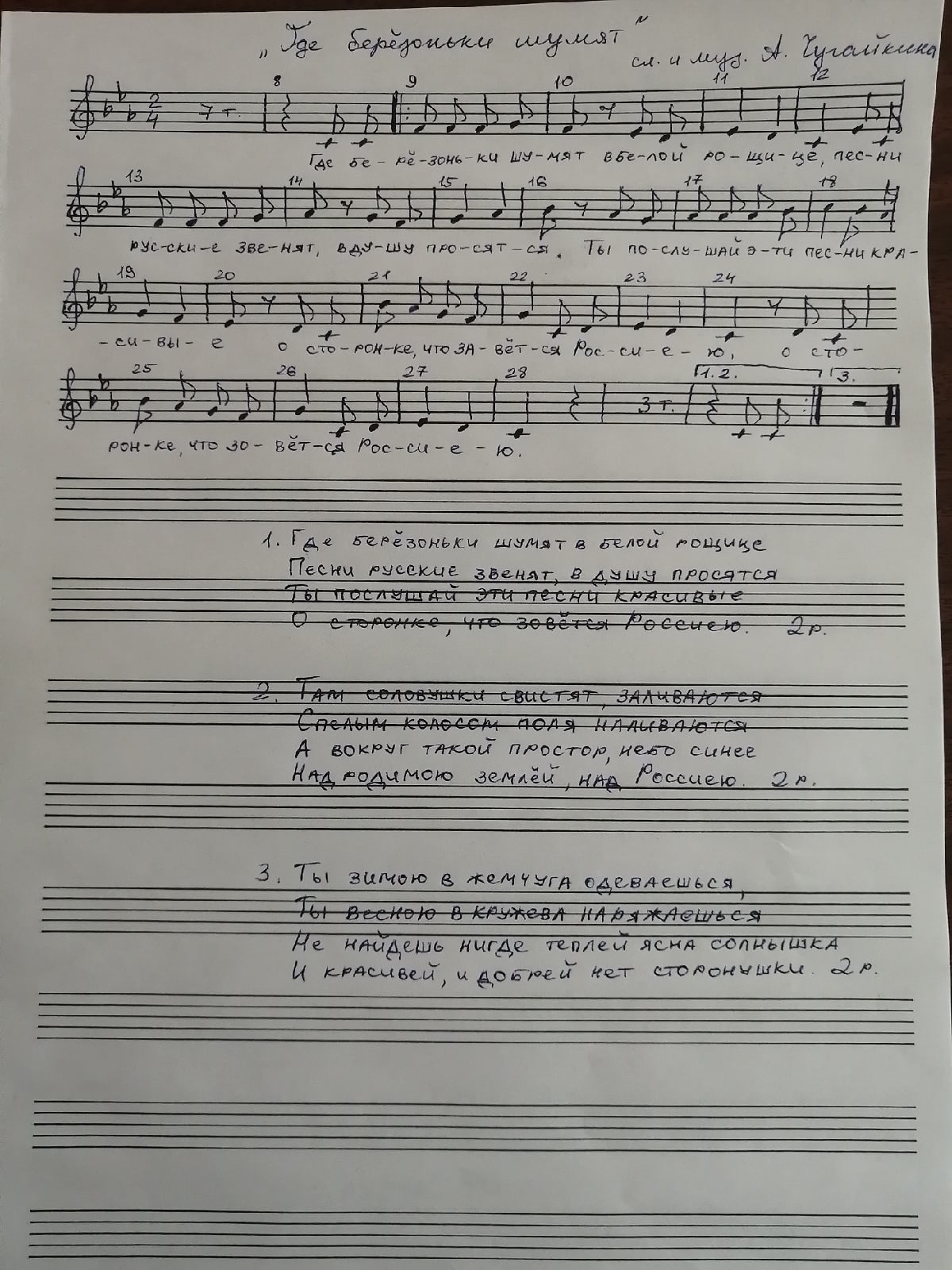 